k	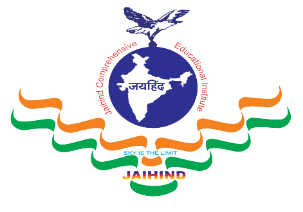 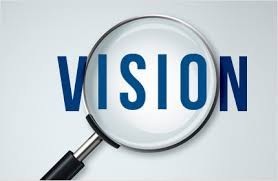 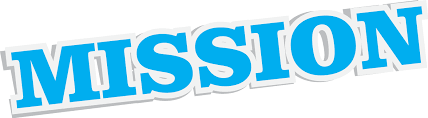 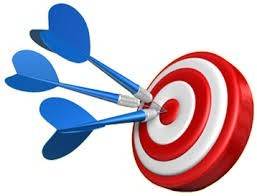 Mechanical Engineering              ContentVision and MissionHOD’s MessageProgram Educational           Objectives(PEOs)Program Specific Outcomes(PSOs)Program Outcomes(POs)Departmental Events       Faculty TrainingFaculty AchievementsStudents     AchievementsCo-curricular ActivitiesExtra-curricular ActivitiesExamination ToppersNewsletter            Department of Mechanical Engineering Pursues Excellence In              Academic Through Continuous Process Abiding Its Quality              Education And To Achieve The Industrial And Social Goal Through             Value Based Education.                    Provide The Students With Academic Environment Of Excellence, Leadership, Ethical Guidelines And               Life Long Learning Needed For A Long Productive Career. Imparting Highest Quality Education To The              Students To Build Their Capacity And Enhancing Their Skills To Make Them Globally Competitive               Mechanical EngineersHOD Massage …….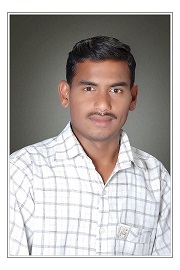                               Welcome to the Department of Mechanical Engineering at Jaihind Polytechnic Kuran.            We started our journey in the year of 1997. Now our Mechanical Students intake is 120. Our department is           one of the most reputed and well established department, we have grown our expertise and competence           in the core Mechanical Engineering curriculum and consistently excellence in academic results. Our            well experienced and dedicated faculty grows knowledge of our students in dynamics, energy, thermo-fluids,          design & manufacturing, and control etc. apart from that we have a number of Guest faculties, who with           their rich experience in industry are able to enlighten the students about the latest trends and practical            aspects of engineering.               We strive to ensure that all our young students have a strong education with leadership, management                and teaming skills, internship experience, Entrepreneurship and involvement in student activities.                             We entrust that accentuating these areas will make our young students well-qualified to        take leadership roles in the future.Our Laboratories have been very well established not only to cover        syllabus but to motivate students to learn beyond the syllabus which definitely develops complete knowledge        of the subject (both the practical and theoretical depth of knowledge) and develop skill sets of students       to become promising engineers in future. I wish a very best of luck to the students.Prof. Patait S.B. HOD         Mechanical Engineering Department                          JCEI'S JAIHIND POLYTECHNIC, KURAN (0508)Mechanical Engineering DepartmentProgram Outcomes (POs)Basic and Discipline specific knowledge: Apply knowledge of basic mathematics, science and engineering fundamentals and engineering specialization to solve the engineering problems.  Problem analysis: Identify and analyse well-defined engineering problems using codified standard methods.  Design/ development of solutions: Design solutions for well-defined technical problems and assist with the design of systems components or processes to meet specified needs.Engineering Tools, Experimentation and Testing: Apply modern engineering tools and appropriate technique to conduct standard tests and measurements.Engineering practices for society, sustainability and environment: Apply appropriate technology in context of society, sustainability, environment and ethical practices.Project Management: Use engineering management principles individually, as a team member or a leader to manage projects and effectively communicate about well-defined engineering activities.  Life-long learning: Ability to analyse individual needs and engage in updating in the context of technological changes.
Programme Educational Objectives (PEOs)       PEO 1. Provide socially responsible, environment friendly solutions to Mechanical engineering related broad-based                   problems adapting professional ethics.       PEO 2. Adapt state-of-the-art Mechanical engineering broad-based technologies to work in multidisciplinary work         environments.       PEO 3. Solve broad-based problems individually and as a team member communicating effectively in the world of workProgram Specific Outcomes (PSOs) :        PSO 1. Modern Software Usage: Use latest Mechanical engineering related software’s for simple design, drafting,                                 manufacturing, maintenance and documentation of mechanicalengineering components and processes.       PSO 2. Equipment and Instruments: Maintain equipment and instruments related to Mechanical Engineering. And Manage Mechanical engineering processes by selecting and scheduling relevant equipment, substrates, quality control techniques, and operational parameters            Departmental EventsGuest Lecture Expert Lecture No.:-1                   Topic Name:   “Career Opportunities of Mechanical Engineer”                             Guest Name :    Mr.Waykar Ishwar Pandurang.                                       I Can Engineering, Hivare (Kh)                                       Tal:-Junnar Dist:- Pune.                              Date: 19/08/2023.                   No. of Student: 39 (First Year Students.)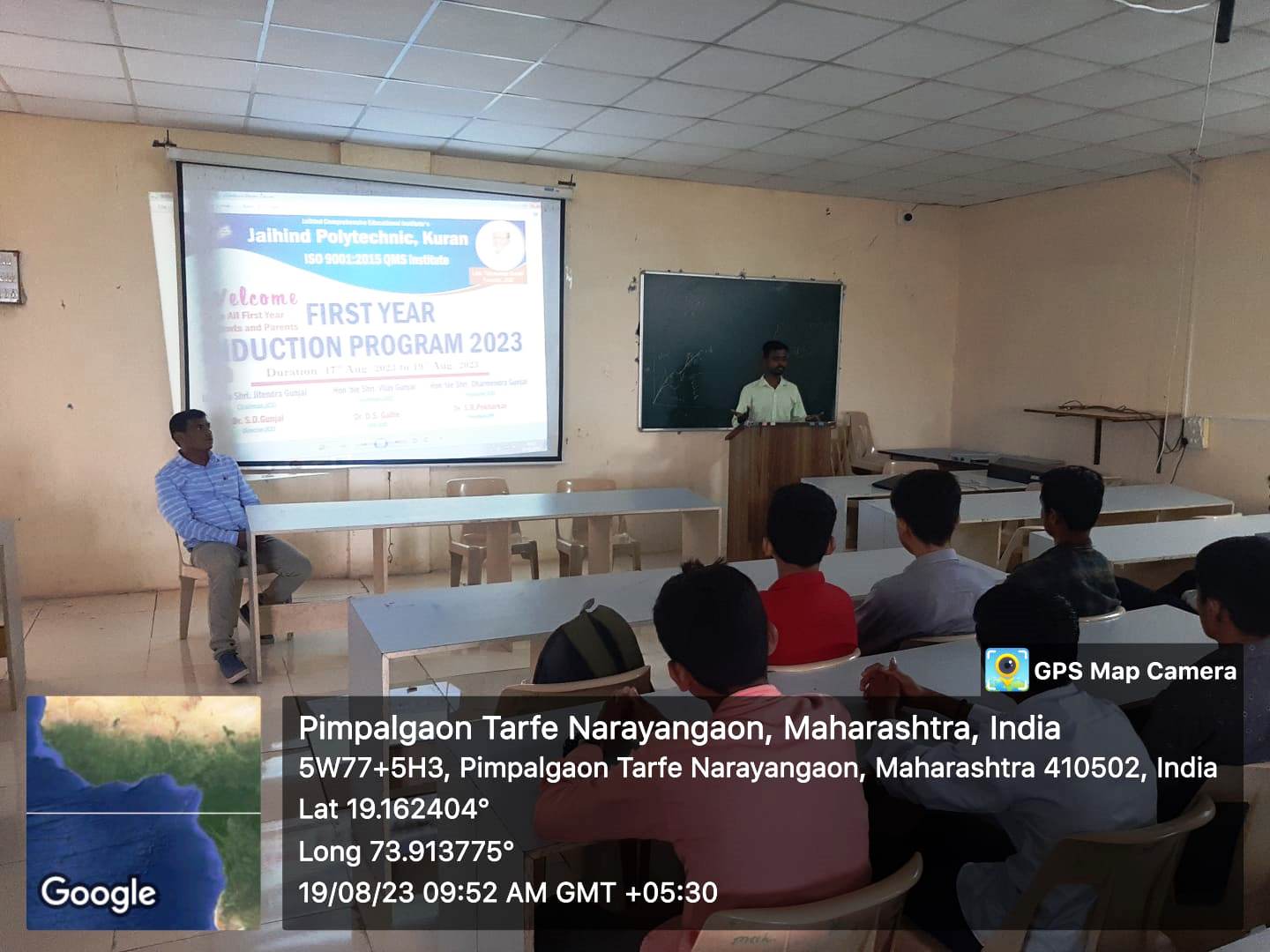 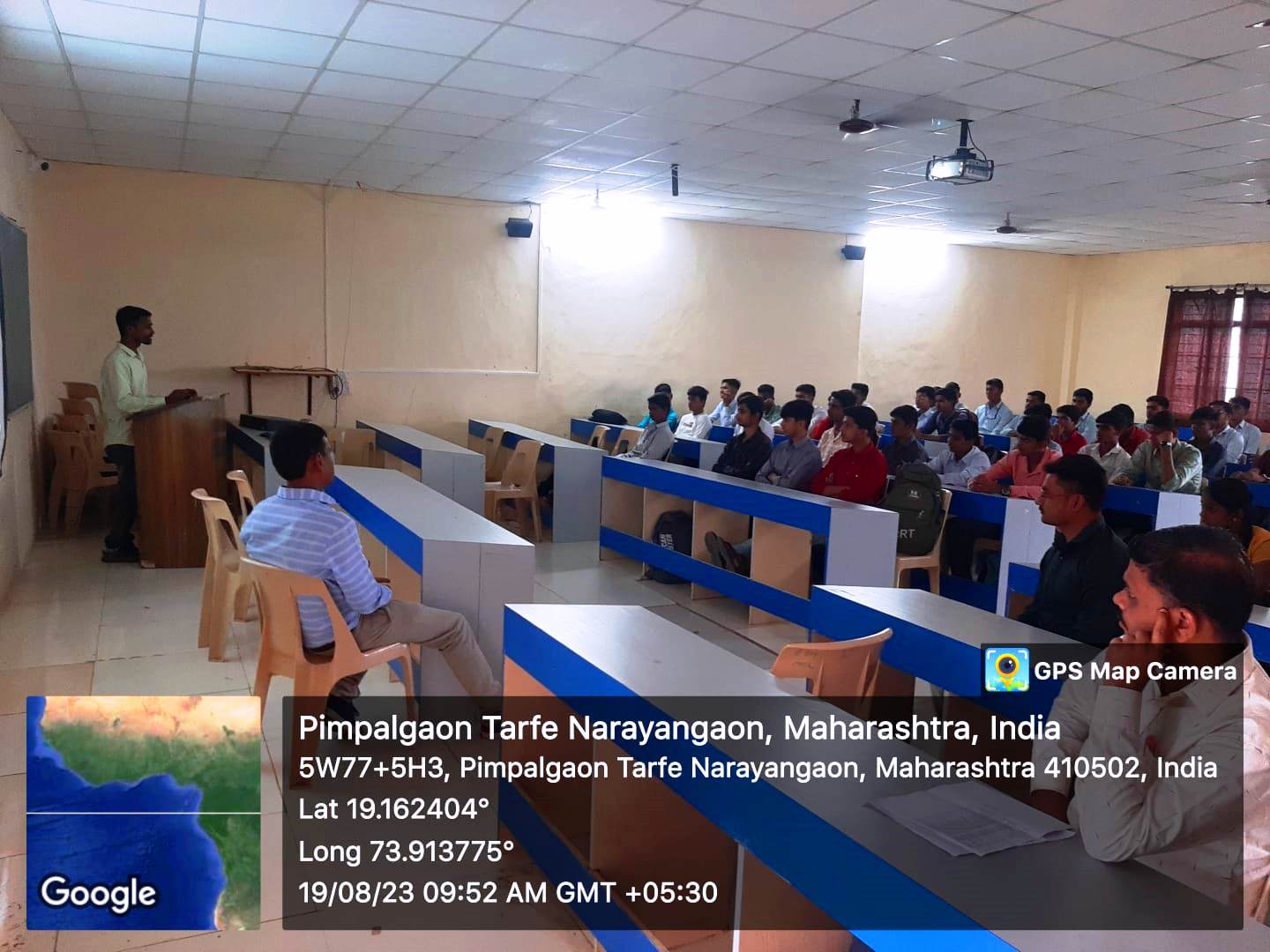 Expert Lecture No.:-2Induction Program -2023-24Topic Name:   “Additive Manufacturing And Industrial Automation Fundamentals”                             Guest Name :     Mr. Milind Joshi                                               Assistant Manager                                              Tata Indian Institute of Skills                                               Mumbai 400001.               Date: 09/02/2024.     No. of Student: 50 ME6I ( Third Year Mechanical Engineering ).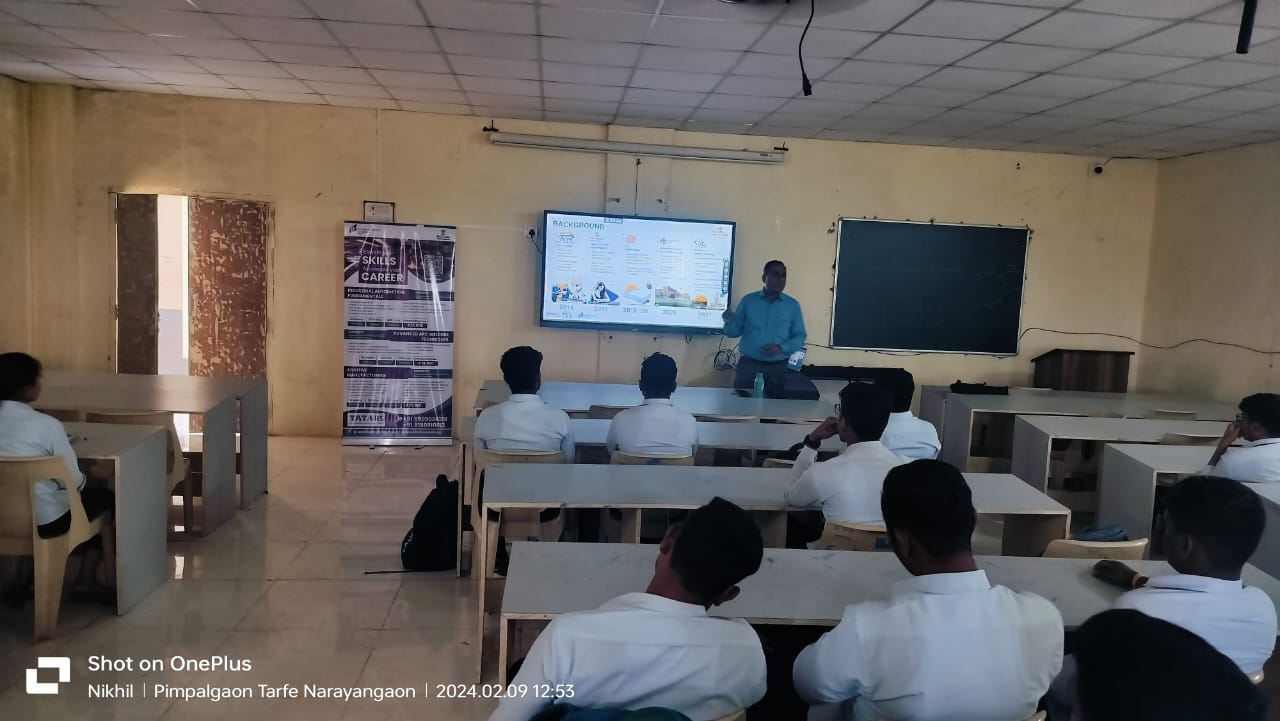 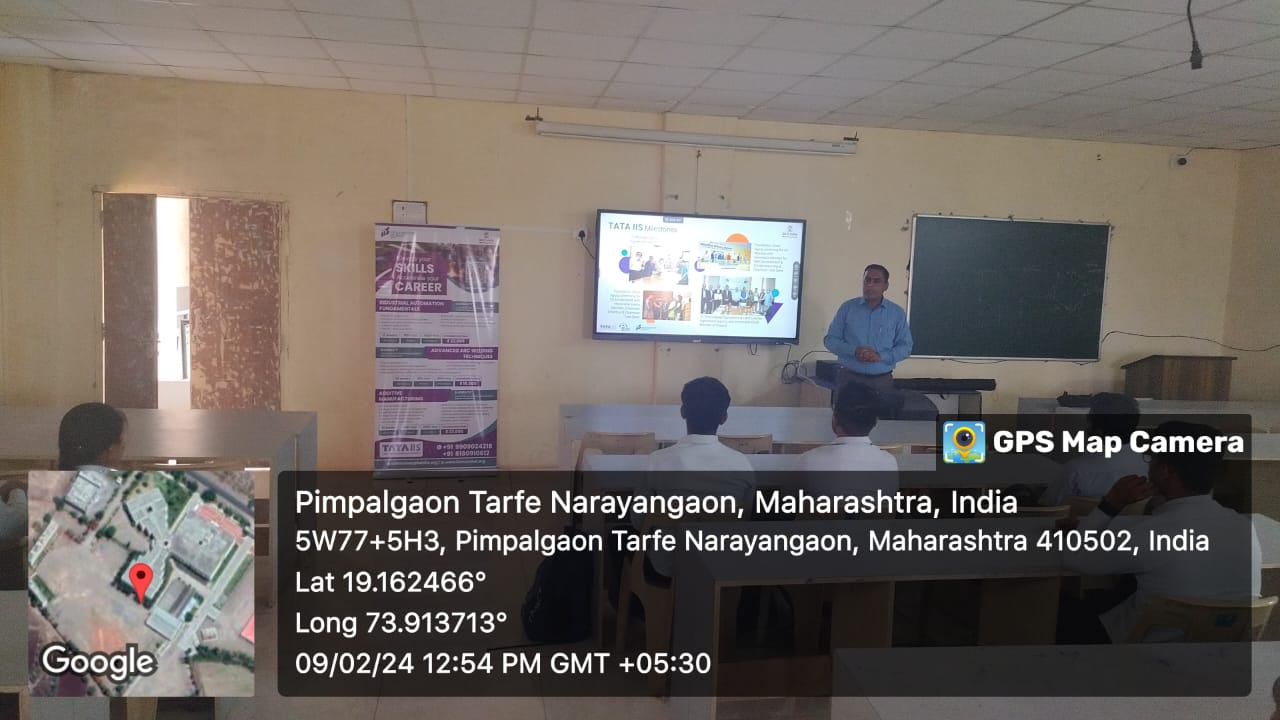 Industrial Visit                      Topic Name:- “Industrial Visit to ElringKlinger Automotive Components            (India) PVT. LTD.Ranjangaon Tal:- Shirur. ”.               Date: 20/10/2023.                                                Class :- (Second & Third Year Students.)        No. of Student:- 50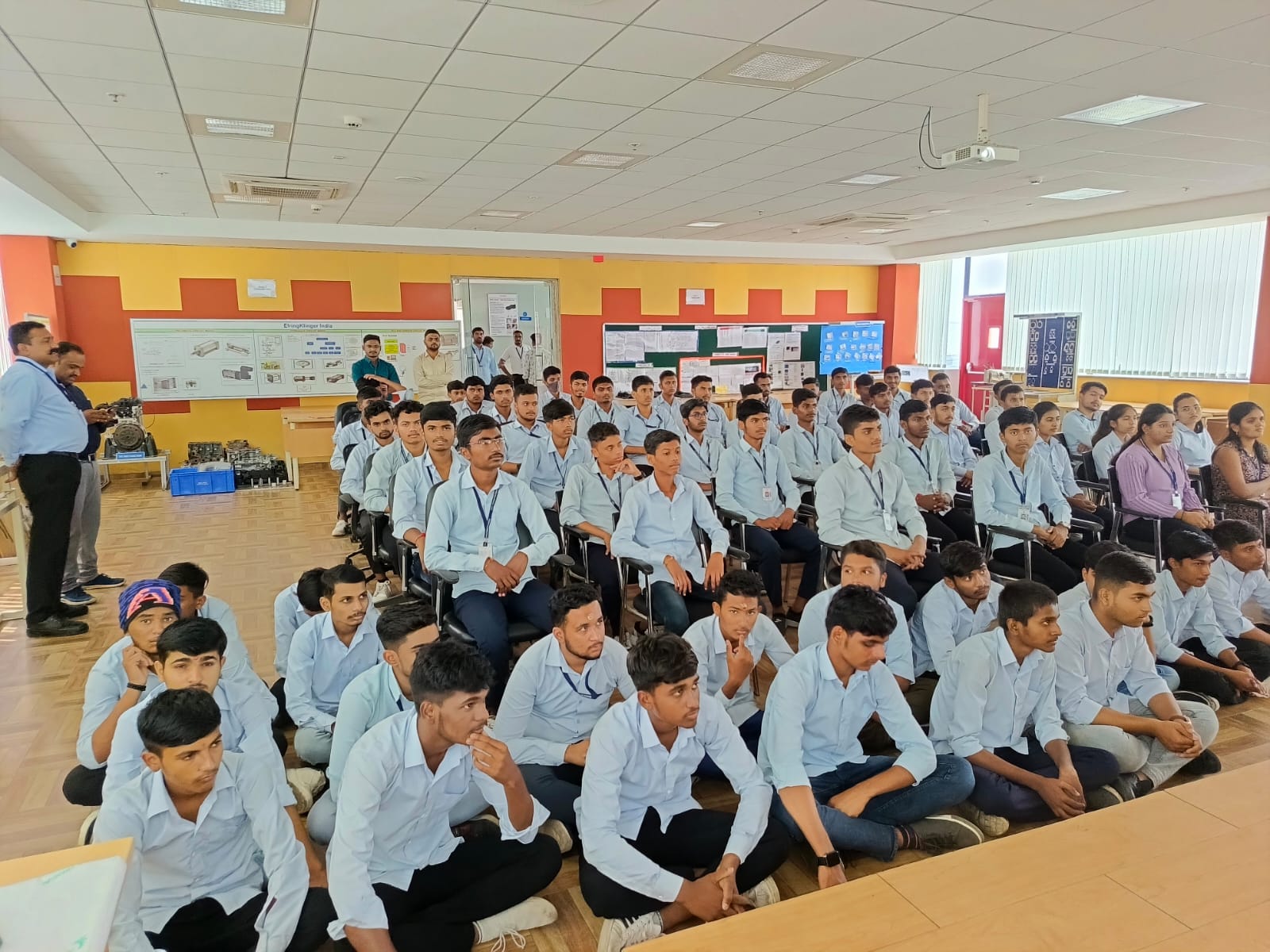 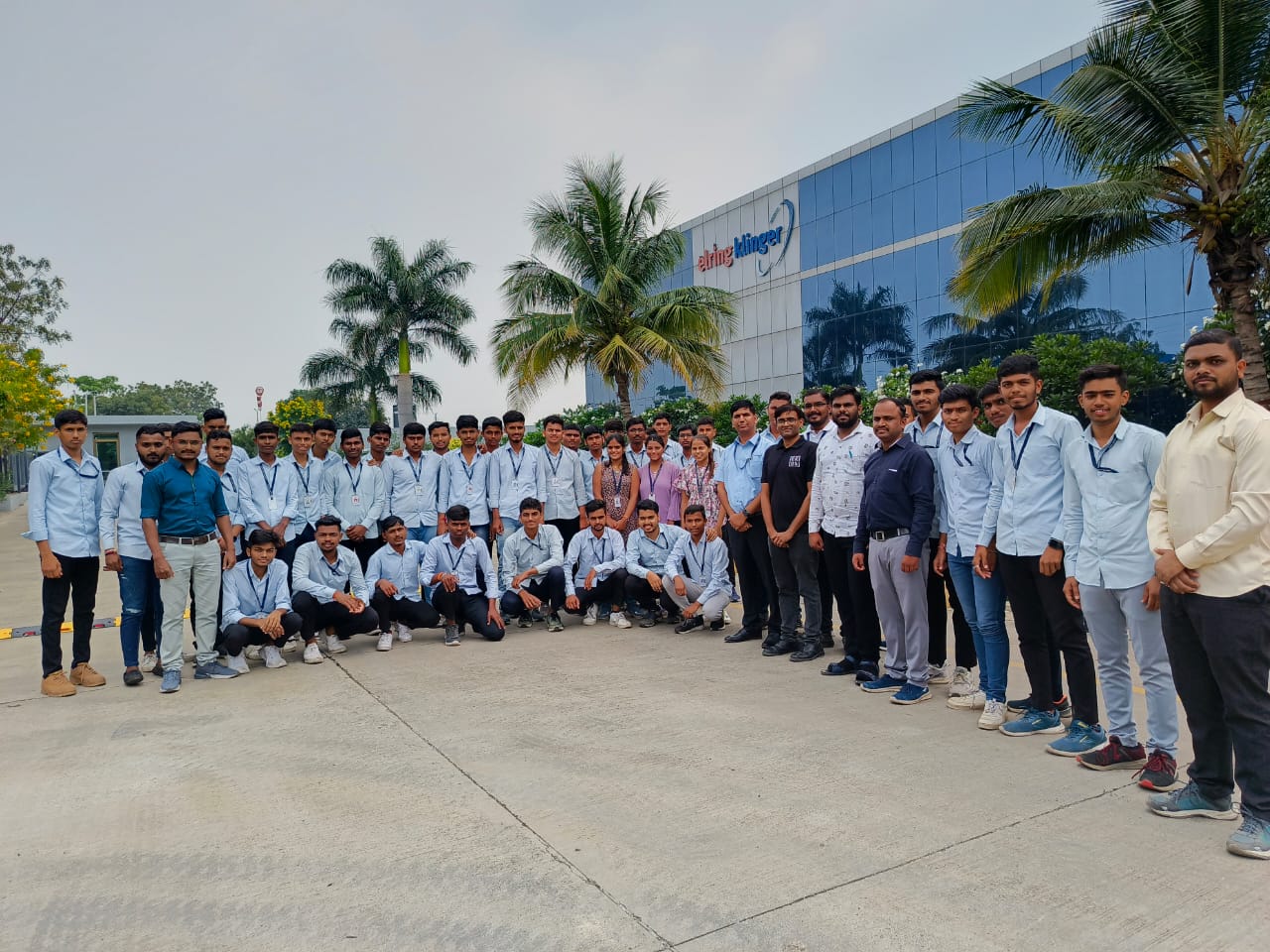                Topic Name:- Industrial Visit to Vighnahar Sahakari Sugar Factory, A/P:- Shiroli.                                        Tal:- Junnar  Dist:-Pune.                     Date: 17/02/2024                                      Class :- (First Year & Second Mechanical Year Students.)               No. of Student:- 60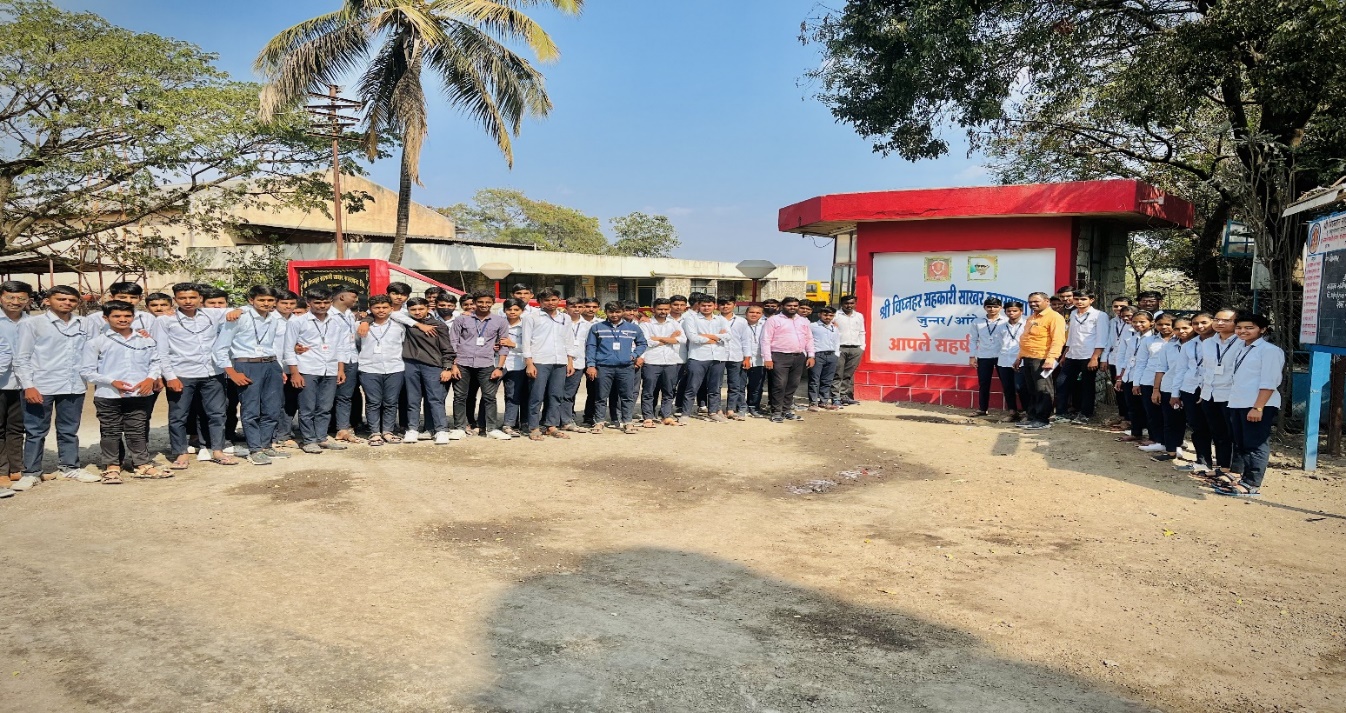 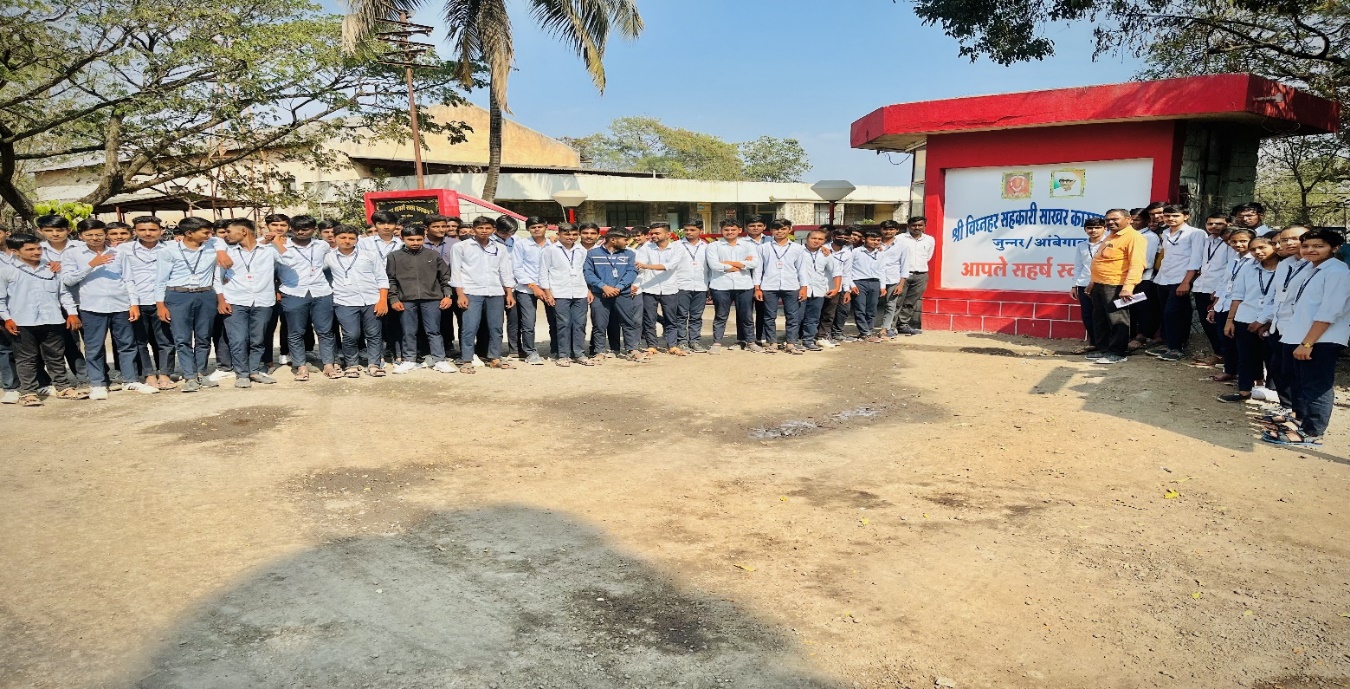               Topic Name:- Industrial Visit to Science Park Pimpri-Chinchwad,Pune              Class :- (First Year Mechanical Students.)              Date: 09/03/2024.              No. of Student:- 30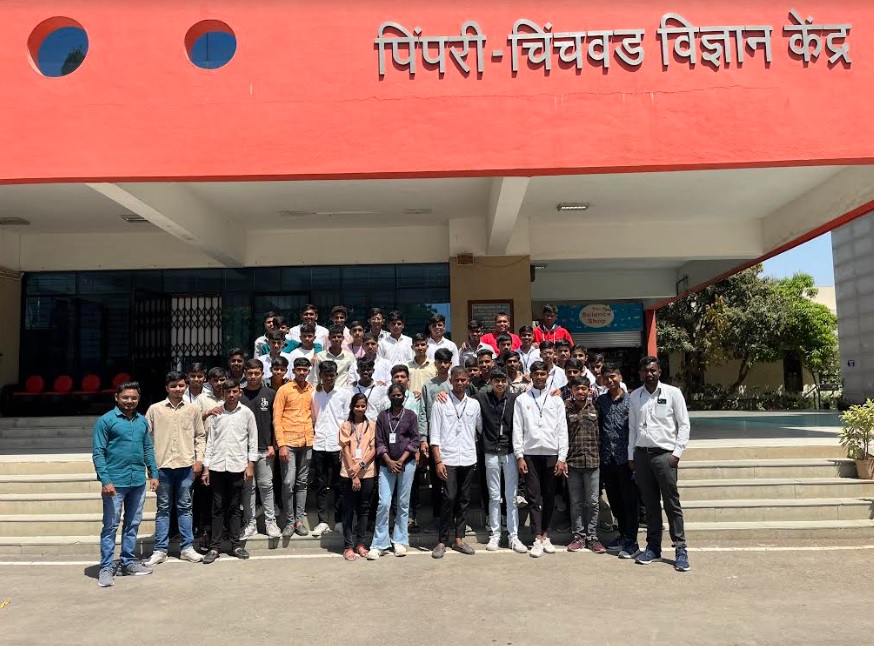 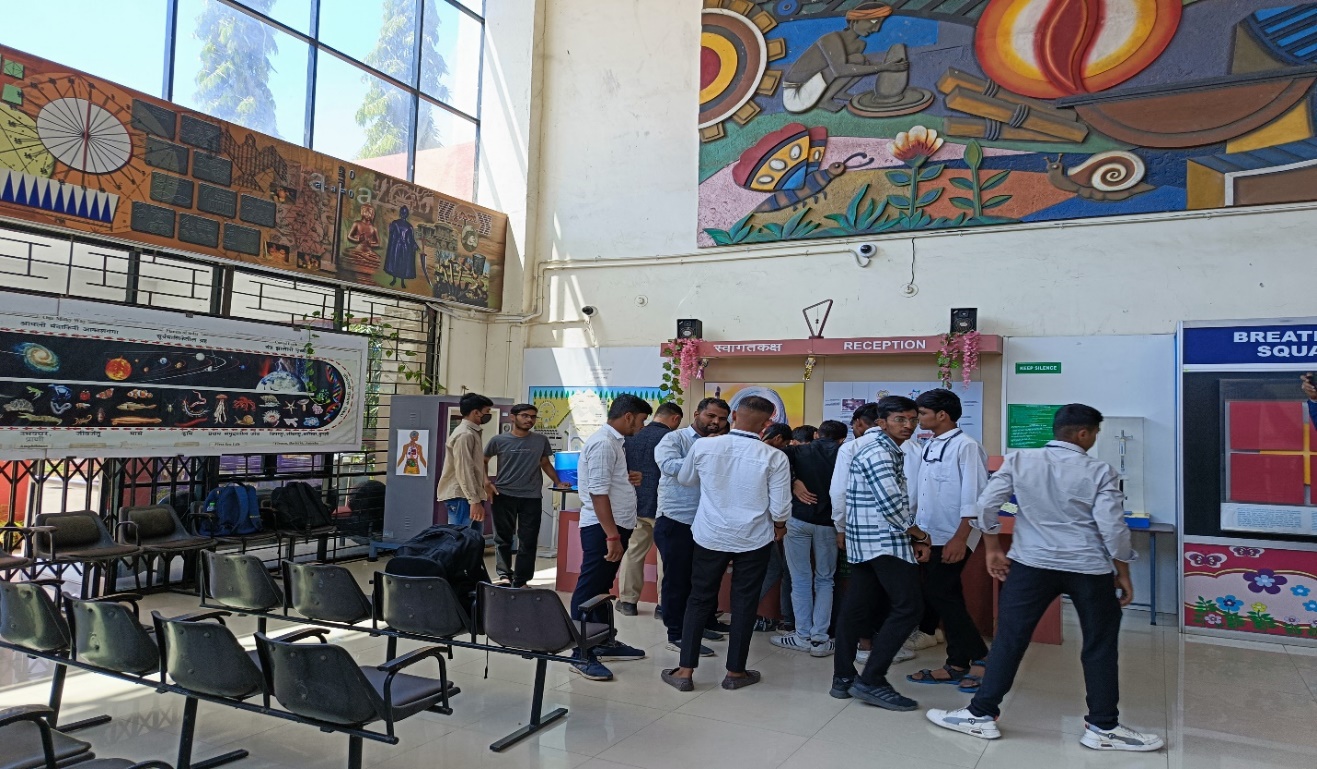 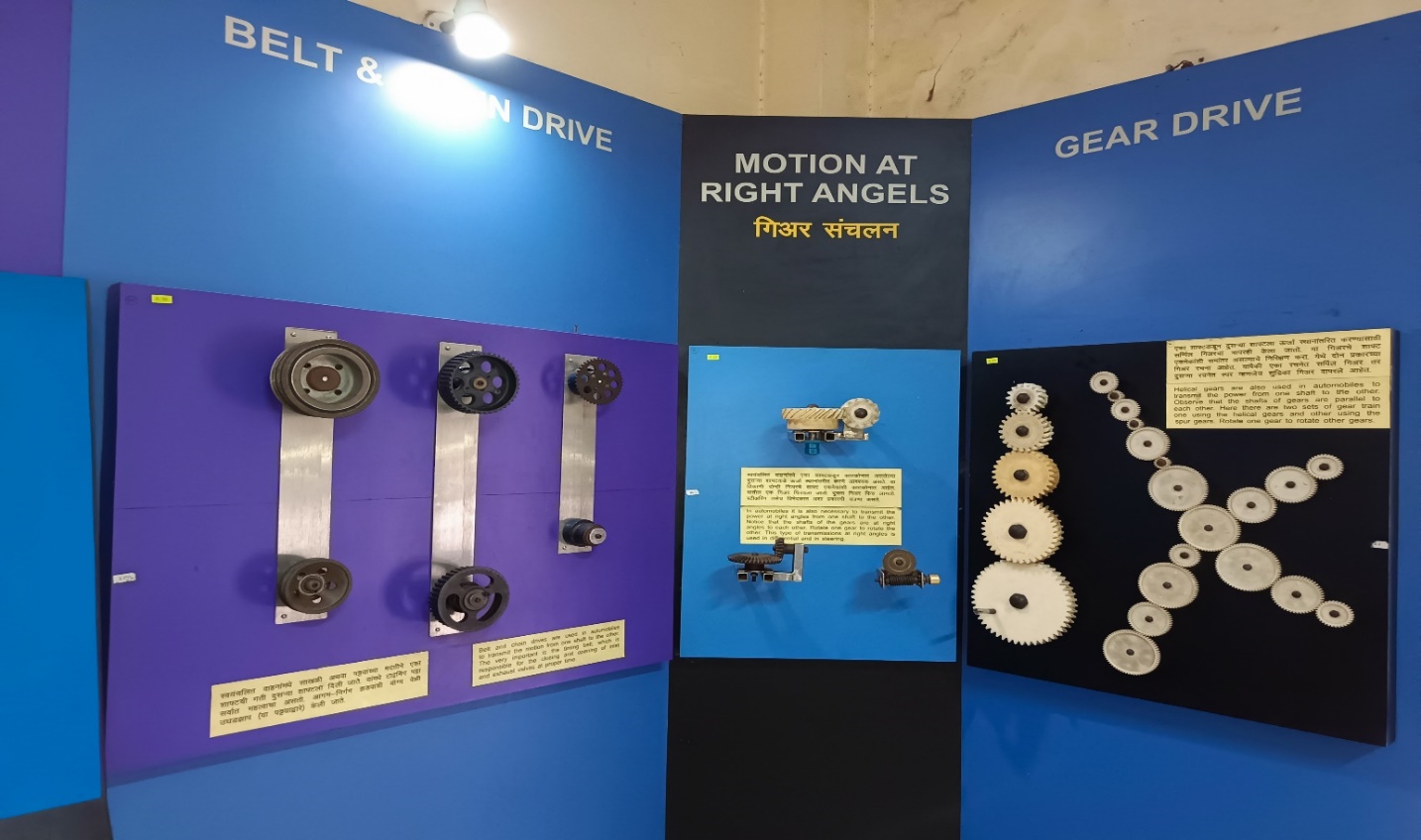 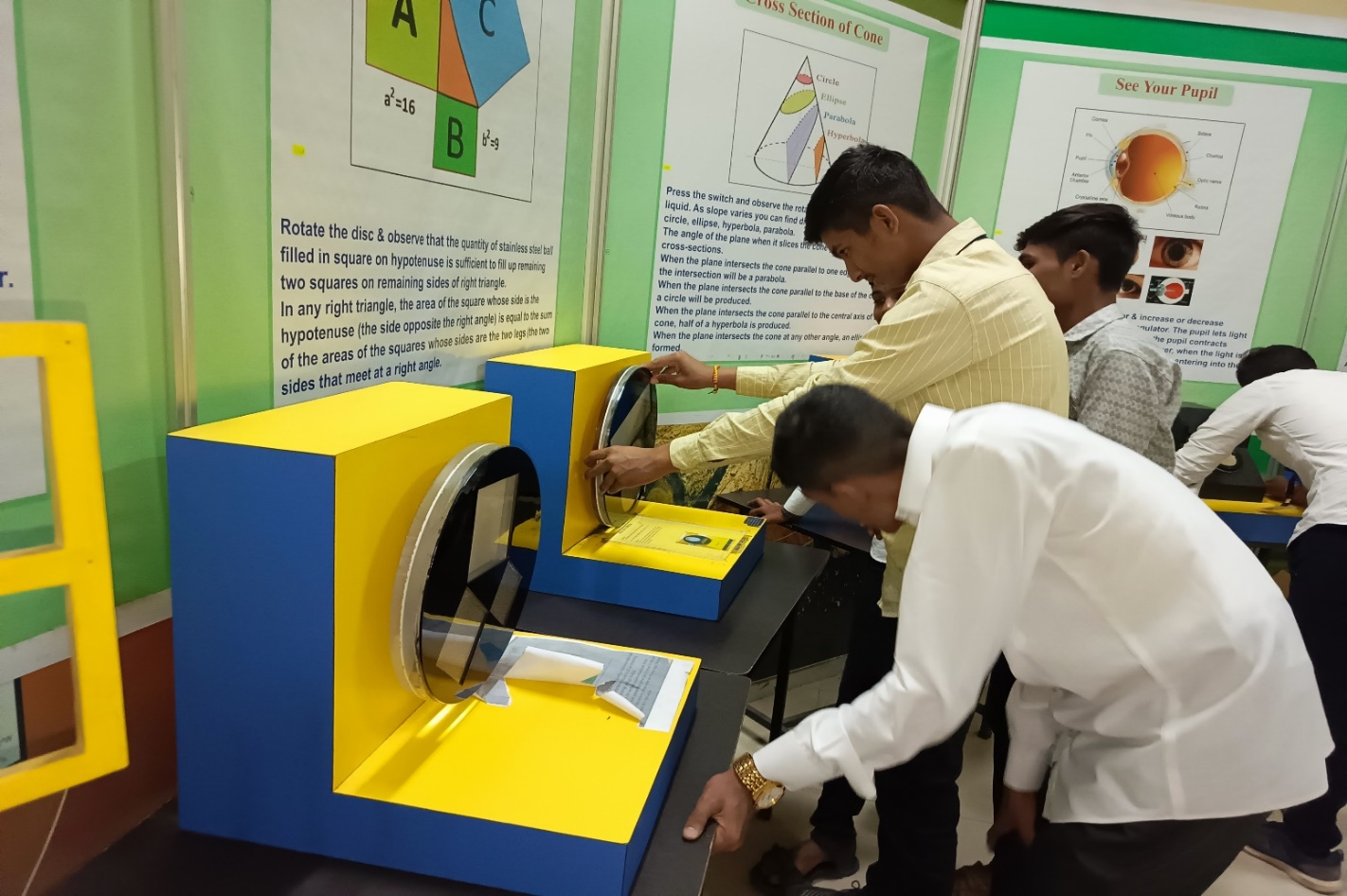 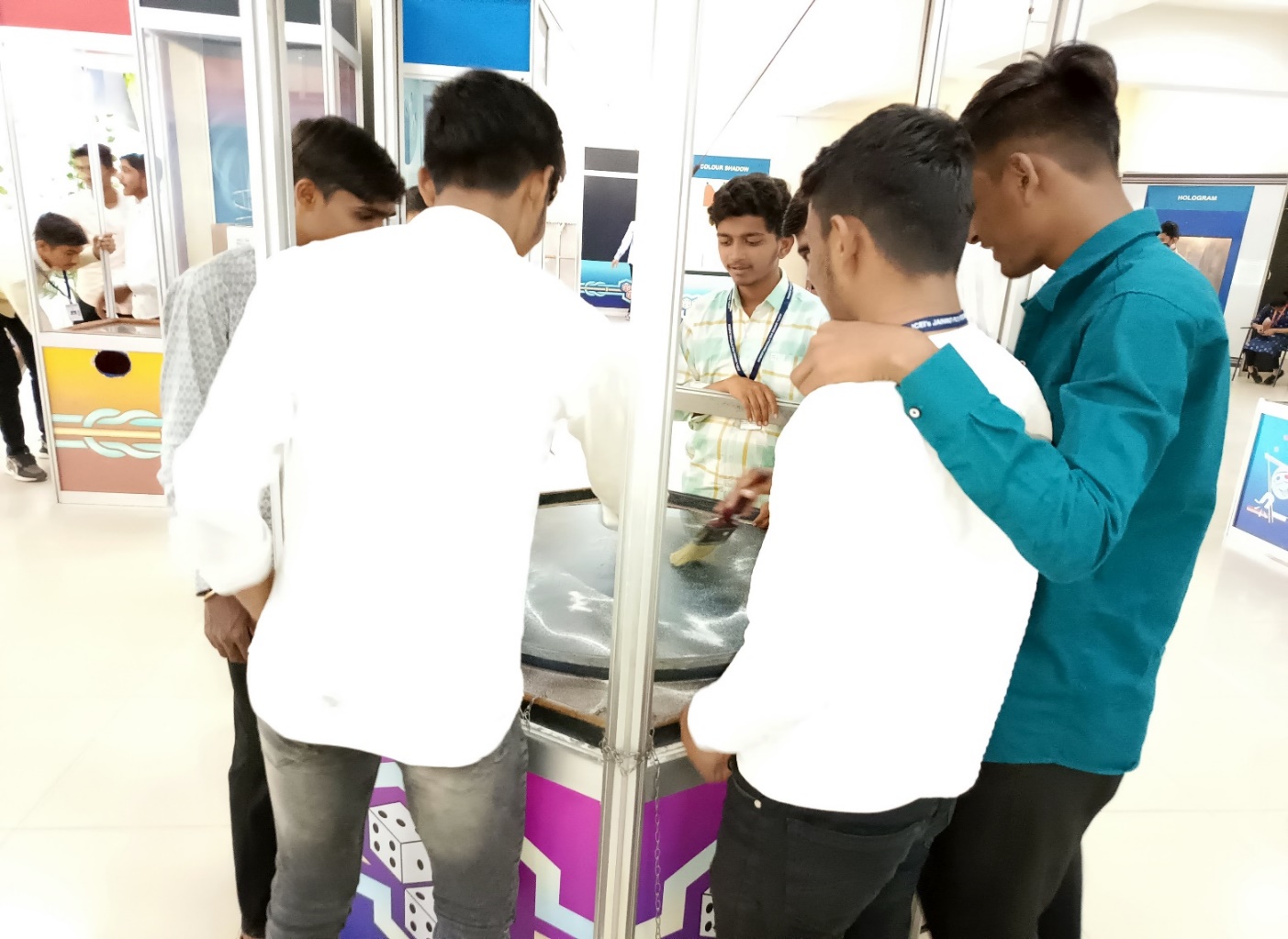 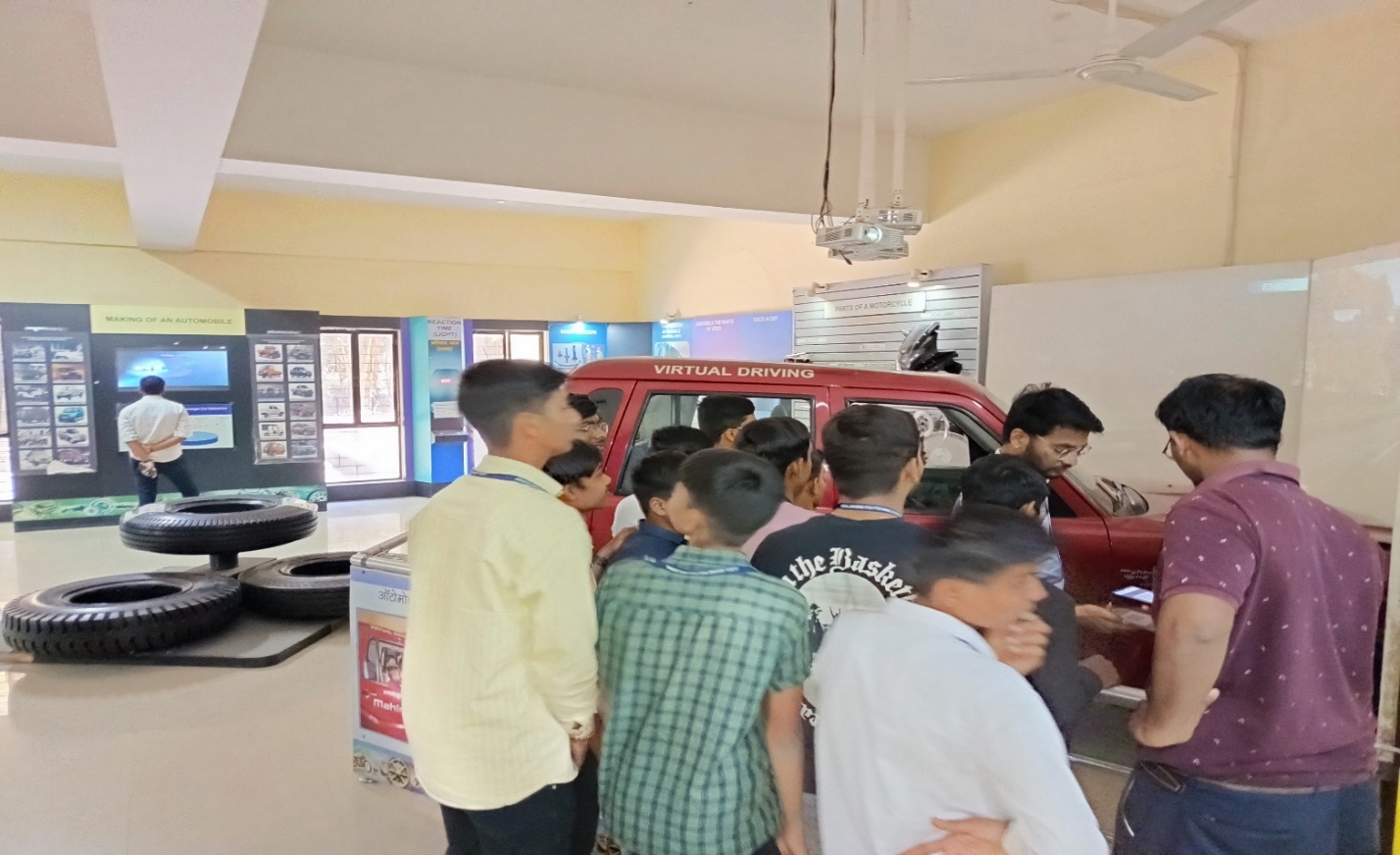     Faculty TrainingParticipation in Faculty TrainingCo-curricular ActivitiesTECHNOPHILIA-2K24.QUIZ COMPETITION AND LATHE CHAMPION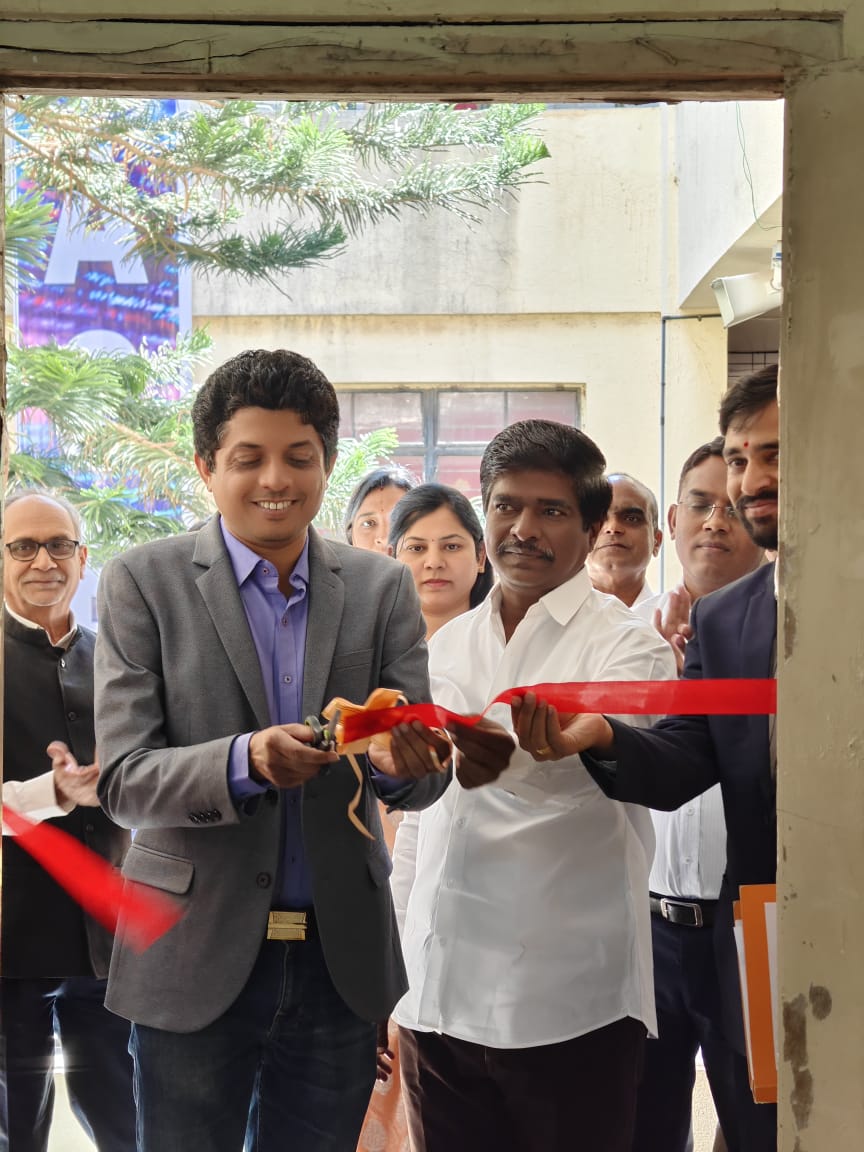 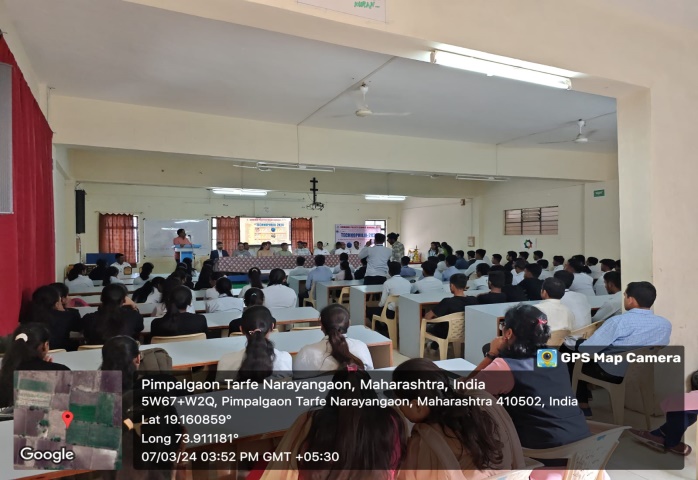 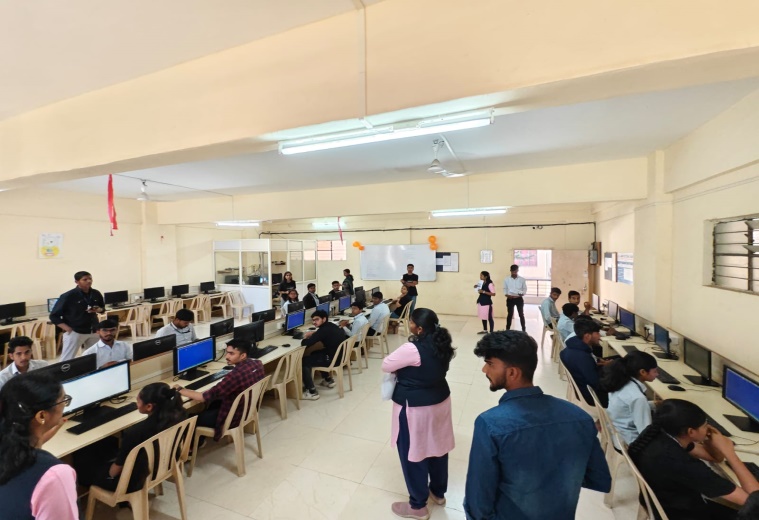 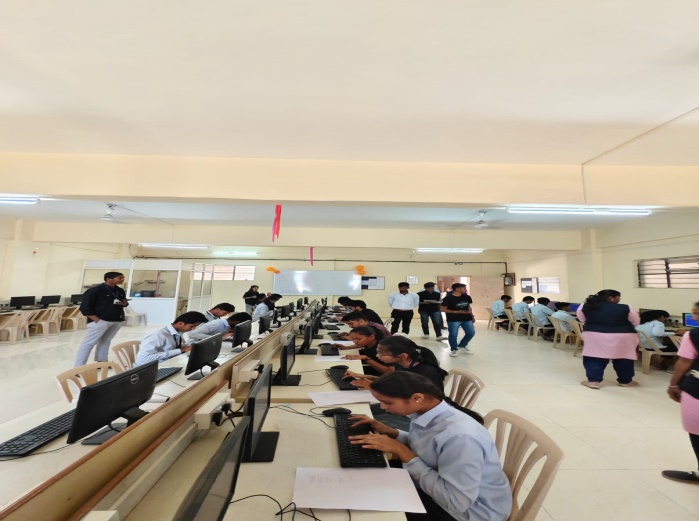 Student Participation in Technophilia-2k24.Quiz Competition And Lathe ChampionExtra-Curricular ActivitiesZonal Sports-D1 Zone IEDSSA Achievements Runner-up Team in Kho-Kho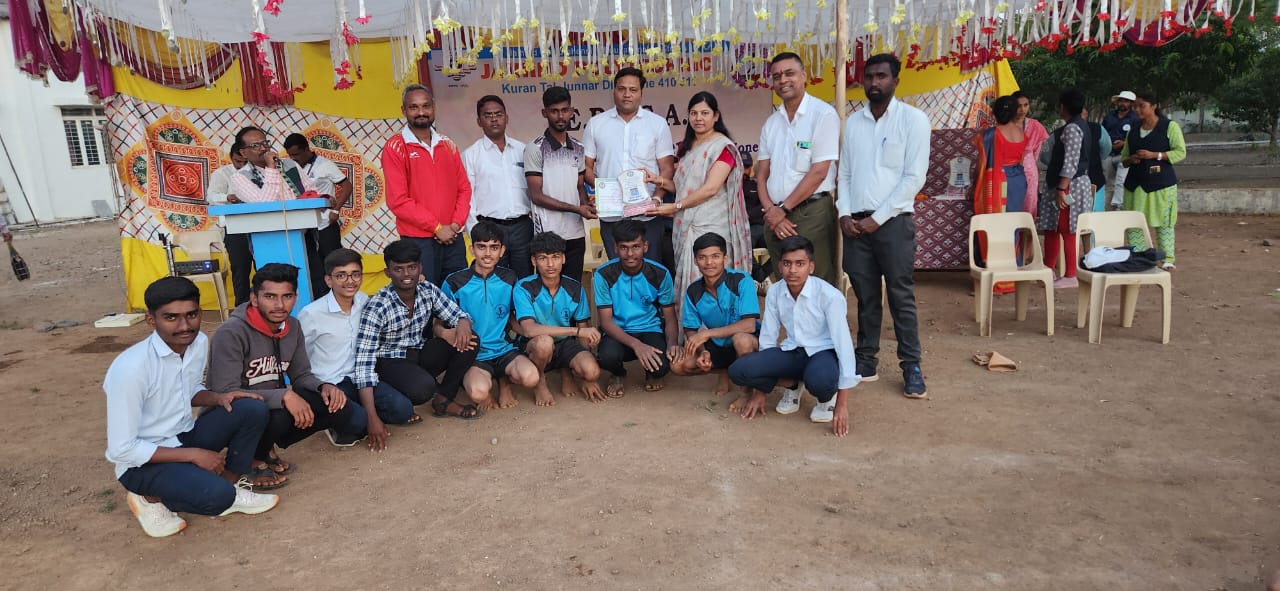 Runner-up Team in Basket-Ball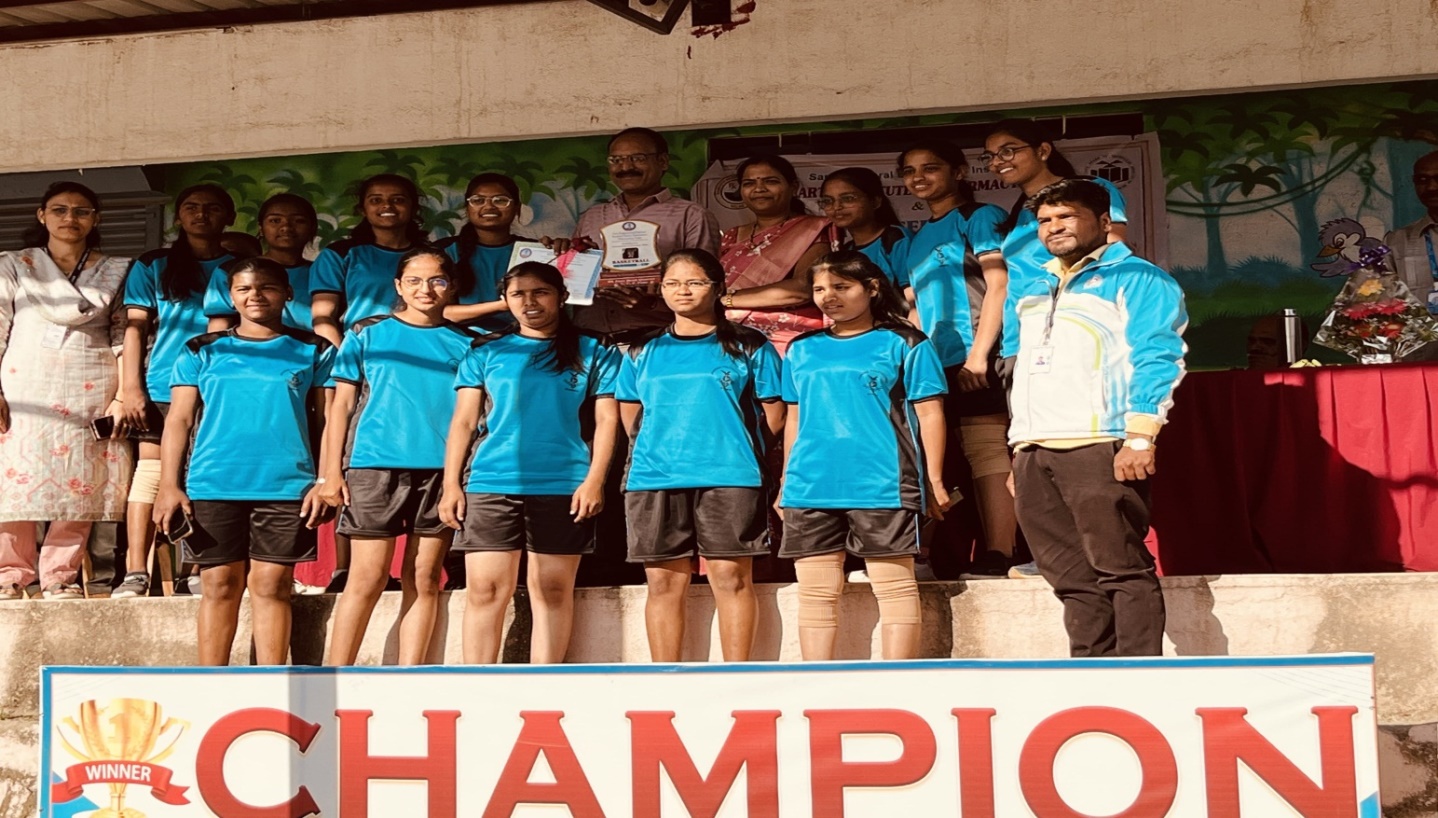 Winner Team in Volleyball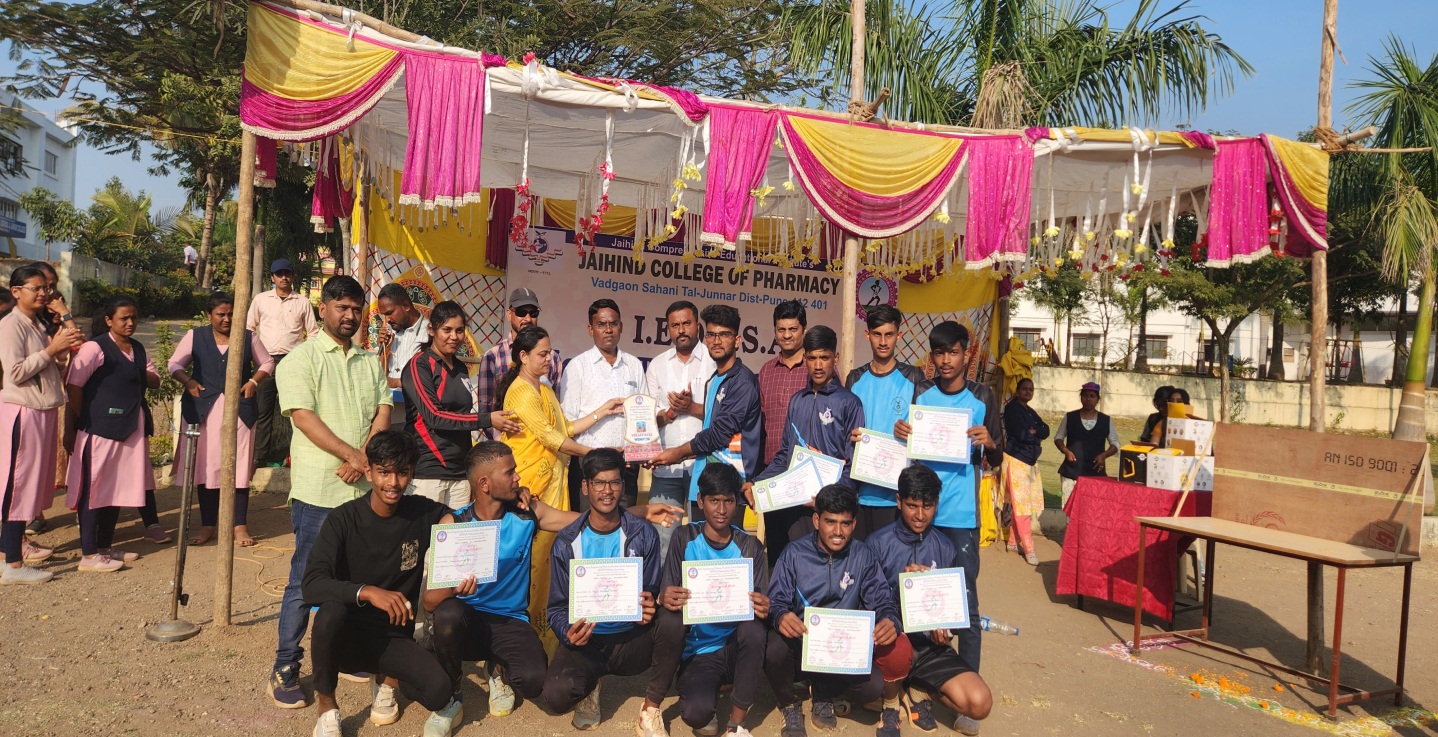 Student Participation in SportsExamination Topper (Winter 2023)Department of Mechanical Engineering------------------------------------------ THANKS -------------------------------------Sr. No.Name of 
faculty / staffDetails of Training (Industial / Content Updating / Soft Skill Any Other)Duration of Training (schedule)Organizing BodyOrganizing Institute1Patait Surendra BalasahebOutcome Base Education in NBA Accreditation.29/12/2023.To 30/12/2023.MSBTEDepartment of Computer Engg.of Jaihind Polytechnic Kuran2Abuj Deviraj KisanraoOutcome Base Education in NBA Accreditation.29/12/2023.To 30/12/2023.MSBTEDepartment of Computer Engg.of Jaihind Polytechnic Kuran3Pokale Mahesh NamdevOutcome Base Education in NBA Accreditation.29/12/2023.To 30/12/2023.MSBTEDepartment of Computer Engg.of Jaihind Polytechnic Kuran4Varhade Vishal GorakshnathOutcome Base Education in NBA Accreditation.29/12/2023.To 30/12/2023.MSBTEDepartment of Computer Engg.of Jaihind Polytechnic Kuran5Shinde Sachin SharadOutcome Base Education in NBA Accreditation.29/12/2023.To 30/12/2023.MSBTEDepartment of Computer Engg.of Jaihind Polytechnic Kuran6Amale Dnyaneshwar KisanOutcome Base Education in NBA Accreditation.29/12/2023.To 30/12/2023.MSBTEDepartment of Computer Engg.of Jaihind Polytechnic Kuran7Bhosale Akshay JanardhanOutcome Base Education in NBA Accreditation.29/12/2023.To 30/12/2023.MSBTEDepartment of Computer Engg.of Jaihind Polytechnic Kuran8Nawale Saurab ChandrakantOutcome Base Education in NBA Accreditation.29/12/2023.To 30/12/2023.MSBTEDepartment of Computer Engg.of Jaihind Polytechnic Kuran9Patait Surendra BalasahebDassault Systemes Solidwork 2024 Hand on Workshop on FEA/CFD/MBD(Kinematics)  Solid Modeling Assignments12/01/2024.To 13/01/2024.SPPU Course CurriculumJCEI's Jaihind College of Engineering.10Amale Dnyaneshwar KisanDassault Systemes Solidwork 2024 Hand on Workshop on FEA/CFD/MBD(Kinematics)  Solid Modeling Assignments12/01/2024.To 13/01/2024.SPPU Course CurriculumJCEI's Jaihind College of Engineering.11Shinde Sachin SharadDassault Systemes Solidwork 2024 Hand on Workshop on FEA/CFD/MBD(Kinematics)  Solid Modeling Assignments12/01/2024.To 13/01/2024.SPPU Course CurriculumJCEI's Jaihind College of Engineering.12Pokale Mahesh NamdevDassault Systemes Solidwork 2024 Hand on Workshop on FEA/CFD/MBD(Kinematics)  Solid Modeling Assignments12/01/2024.To 13/01/2024.SPPU Course CurriculumJCEI's Jaihind College of Engineering.13Varhade Vishal GorakshnathDassault Systemes Solidwork 2024 Hand on Workshop on FEA/CFD/MBD(Kinematics)  Solid Modeling Assignments12/01/2024.To 13/01/2024.SPPU Course CurriculumJCEI's Jaihind College of Engineering.14Bhosale Akshay JanardhanDassault Systemes Solidwork 2024 Hand on Workshop on FEA/CFD/MBD(Kinematics)  Solid Modeling Assignments12/01/2024.To 13/01/2024.SPPU Course CurriculumJCEI's Jaihind College of Engineering.15Bhor Akshay ShivajiDassault Systemes Solidwork 2024 Hand on Workshop on FEA/CFD/MBD(Kinematics)  Solid Modeling Assignments12/01/2024.To 13/01/2024.SPPU Course CurriculumJCEI's Jaihind College of Engineering.16Pokale Mahesh NamdevDesigning Robust Mechatronics System Tools And Techniques12/02/2024.to 16/02/2024.MSBTEGuru Govind Singh Polytechnic, Nashik.17Shinde Sachin SharadDesigning Robust Mechatronics System Tools And Techniques12/02/2024.to 16/02/2024.MSBTEGuru Govind Singh Polytechnic, Nashik.18Varhade Vishal GorakshnathYouth Leadership for Climate Action12/03/2024 To 13/03/2024.CEE,Life,MH,Central Govt.CEE,Life,MH,Central Govt. online Course.19Abuj Deviraj KisanraoYouth Leadership for Climate Action12/03/2024 To 13/03/2024.CEE,Life,MH,Central Govt.CEE,Life,MH,Central Govt. online Course.Sr. No.Types of Activity & Details 
(Paper Presentaion / Project / Quiz / Etc.)DateName of Participating StudentOrganizing Body And Organizing InstituteAwards (Winner / Participation)1TECHNOPHILIA-2K24.     QUIZ COMPETITION07/03/2024.Deokar Aryan Mawesh                          JCEI'S Jaihind Polytechnic Kuran. Participation1TECHNOPHILIA-2K24.     QUIZ COMPETITION07/03/2024.Dhomase Abhishek BaluJCEI'S Jaihind Polytechnic Kuran. Participation1TECHNOPHILIA-2K24.     QUIZ COMPETITION07/03/2024.Bothe Om ManoharJCEI'S Jaihind Polytechnic Kuran. Participation1TECHNOPHILIA-2K24.     QUIZ COMPETITION07/03/2024.Biswas Pritam ProdipJCEI'S Jaihind Polytechnic Kuran. Participation2TECHNOPHILIA-2K24.     LATHE CHAMPION07/03/2024.Dhomase Abhishek BaluJCEI'S Jaihind Polytechnic Kuran. Participation2TECHNOPHILIA-2K24.     LATHE CHAMPION07/03/2024.Kurhade Prem SanjayJCEI'S Jaihind Polytechnic Kuran. Participation2TECHNOPHILIA-2K24.     LATHE CHAMPION07/03/2024.Bhise Vedant DipakJCEI'S Jaihind Polytechnic Kuran. Participation2TECHNOPHILIA-2K24.     LATHE CHAMPION07/03/2024.Nalawade Rugved GaneshJCEI'S Jaihind Polytechnic Kuran. Participation2TECHNOPHILIA-2K24.     LATHE CHAMPION07/03/2024.Salunke Atharava SandeepJCEI'S Jaihind Polytechnic Kuran. Participation2TECHNOPHILIA-2K24.     LATHE CHAMPION07/03/2024.Erande Lokesh SanjayJCEI'S Jaihind Polytechnic Kuran. Participation2TECHNOPHILIA-2K24.     LATHE CHAMPION07/03/2024.Rajguru Sai KailashJCEI'S Jaihind Polytechnic Kuran. Participation2TECHNOPHILIA-2K24.     LATHE CHAMPION07/03/2024.Hande Om YogeshJCEI'S Jaihind Polytechnic Kuran. Participation2TECHNOPHILIA-2K24.     LATHE CHAMPION07/03/2024.Dhole Santosh MarutiJCEI'S Jaihind Polytechnic Kuran. Participation2TECHNOPHILIA-2K24.     LATHE CHAMPION07/03/2024.Gholap Pranay PravinJCEI'S Jaihind Polytechnic Kuran. Participation2TECHNOPHILIA-2K24.     LATHE CHAMPION07/03/2024.Tambe Atharva VikasJCEI'S Jaihind Polytechnic Kuran. Participation2TECHNOPHILIA-2K24.     LATHE CHAMPION07/03/2024.Deokar Aryan Mawesh                          JCEI'S Jaihind Polytechnic Kuran. Participation2TECHNOPHILIA-2K24.     LATHE CHAMPION07/03/2024.Mohare Nilesh NivruttiJCEI'S Jaihind Polytechnic Kuran. Participation2TECHNOPHILIA-2K24.     LATHE CHAMPION07/03/2024.Nalawade Omkar PuranikJCEI'S Jaihind Polytechnic Kuran. Participation2TECHNOPHILIA-2K24.     LATHE CHAMPION07/03/2024.Chavan Yash UmeshJCEI'S Jaihind Polytechnic Kuran. Participation2TECHNOPHILIA-2K24.     LATHE CHAMPION07/03/2024.Gawade Varad YashwantJCEI'S Jaihind Polytechnic Kuran. Participation2TECHNOPHILIA-2K24.     LATHE CHAMPION07/03/2024.Sarjine Yash NileshJCEI'S Jaihind Polytechnic Kuran. Participation2TECHNOPHILIA-2K24.     LATHE CHAMPION07/03/2024.Wadekar Tejas sandeepJCEI'S Jaihind Polytechnic Kuran. Participation2TECHNOPHILIA-2K24.     LATHE CHAMPION07/03/2024.Doke Vaibhav AshokJCEI'S Jaihind Polytechnic Kuran. Participation2TECHNOPHILIA-2K24.     LATHE CHAMPION07/03/2024.Tambe sandesh NaryanJCEI'S Jaihind Polytechnic Kuran. Participation2TECHNOPHILIA-2K24.     LATHE CHAMPION07/03/2024.Balsaraf Nilkanth RamkrushnaJCEI'S Jaihind Polytechnic Kuran. Participation2TECHNOPHILIA-2K24.     LATHE CHAMPION07/03/2024.Gawade Vinayak SanjayJCEI'S Jaihind Polytechnic Kuran. Participation2TECHNOPHILIA-2K24.     LATHE CHAMPION07/03/2024.Waghamare Shantanu ShivajiJCEI'S Jaihind Polytechnic Kuran. Participation2TECHNOPHILIA-2K24.     LATHE CHAMPION07/03/2024.Pawar AnujJCEI'S Jaihind Polytechnic Kuran. ParticipationSr. No.Types of Activity & Details 
(Sports / Drama / Social / NSS Etc.)DateName of Participating StudentOrganizing Body And Organizing InstituteAwards (Winner / Participation)Level
(State / National / etc.)1Kabbadi 24/02/2024.Dhomase Abhishek Balu JCEI'S Jaihind Polytechnic Kuran.Runner UpCollege 1Kabbadi 24/02/2024.Mengal Siddhesh SureshJCEI'S Jaihind Polytechnic Kuran.Runner UpCollege 1Kabbadi 24/02/2024.Nalawade Rugved GaneshJCEI'S Jaihind Polytechnic Kuran.Runner UpCollege 1Kabbadi 24/02/2024.Balsaraf Nilkanth RamkrushnaJCEI'S Jaihind Polytechnic Kuran.Runner UpCollege 1Kabbadi 24/02/2024.Hinge Vedant JawaharJCEI'S Jaihind Polytechnic Kuran.Runner UpCollege 1Kabbadi 24/02/2024.Kanade Sai SantoshJCEI'S Jaihind Polytechnic Kuran.Runner UpCollege 1Kabbadi 24/02/2024.Wayal Tejas DeepakJCEI'S Jaihind Polytechnic Kuran.Runner UpCollege 1Kabbadi 24/02/2024.Sarjine Yash NileshJCEI'S Jaihind Polytechnic Kuran.Runner UpCollege 1Kabbadi 24/02/2024.Bhise Vedant DipakJCEI'S Jaihind Polytechnic Kuran.Runner UpCollege 1Kabbadi 24/02/2024.Erande Lokesh SanjayJCEI'S Jaihind Polytechnic Kuran.Runner UpCollege 1Kabbadi 24/02/2024.Kawate Vinayak EknathJCEI'S Jaihind Polytechnic Kuran.Runner UpCollege 1Kabbadi 24/02/2024.Kanade Sahil RanjitJCEI'S Jaihind Polytechnic Kuran.Runner UpCollege 1Kabbadi 24/02/2024.Nalawade Omkar PuranikJCEI'S Jaihind Polytechnic Kuran.Runner UpCollege 224/02/2024.Dhomase Abhishek BaluJCEI'S Jaihind Polytechnic Kuran.Runner UpCollege 224/02/2024.Chavan Rahul LaxmanJCEI'S Jaihind Polytechnic Kuran.Runner UpCollege 224/02/2024.Nalawade Omkar PuranikJCEI'S Jaihind Polytechnic Kuran.Runner UpCollege 224/02/2024.Kanade Sai SantoshJCEI'S Jaihind Polytechnic Kuran.Runner UpCollege 224/02/2024. Sharma Ganesh ShivkumarJCEI'S Jaihind Polytechnic Kuran.Runner UpCollege 224/02/2024.Dhepe Vivek RameshJCEI'S Jaihind Polytechnic Kuran.Runner UpCollege 224/02/2024.Kute Prasad BhaskarJCEI'S Jaihind Polytechnic Kuran.Runner UpCollege 224/02/2024.Habade Ritesh SomnathJCEI'S Jaihind Polytechnic Kuran.Runner UpCollege 224/02/2024.Mohare Nilesh NivruttiJCEI'S Jaihind Polytechnic Kuran.Runner UpCollege 224/02/2024.Kawate Vinayak EknathJCEI'S Jaihind Polytechnic Kuran.Runner UpCollege 224/02/2024.More Paras Kisan JCEI'S Jaihind Polytechnic Kuran.Runner UpCollege 224/02/2024.Rajguru Sai KailashJCEI'S Jaihind Polytechnic Kuran.Runner UpCollege 3Shot PutDhomase Abhishek baluJCEI'S Jaihind Polytechnic Kuran.WinnerCollege 4Javelin Throw Kawate Vinayak EknathJCEI'S Jaihind Polytechnic Kuran.Runner UpCollege 5Javelin Throw Dhomase Abhishek baluJCEI'S Jaihind Polytechnic Kuran.WinnerCollege 6Kho-Kho (Boys)  Zonal Sport Conducted  by I.E.D.S.S.A.
JCEI'S Jaihind Polytechnic Kuran Pune.23/01/2024.Kurhade Prem SanjayJCEI'S Jaihind Polytechnic Kuran.Runner Zonal SportTopper List of Winter  2023 Examination Topper List of Winter  2023 Examination Topper List of Winter  2023 Examination Topper List of Winter  2023 Examination Topper List of Winter  2023 Examination Topper List of Winter  2023 Examination Topper List of Winter  2023 Examination YearRanking Ranking Ranking Ranking Ranking Ranking YearRankName of the CandidateMarks ObtainedOut of%ME1K1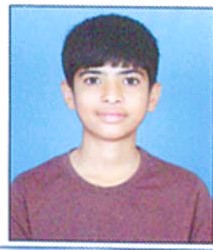 SALUNKE ATHARVA SANDEEP71585084.10ME1K2 CHAVAN OMKAR JAYSING61785072.60ME1K3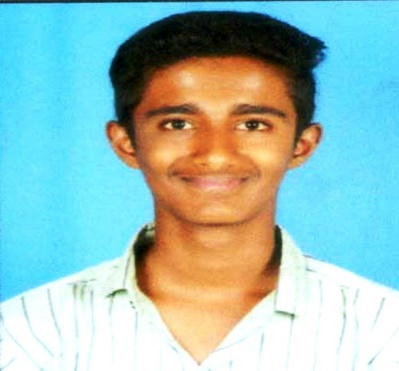  HINGE VEDANT JAWAHAR61585072.40ME3I1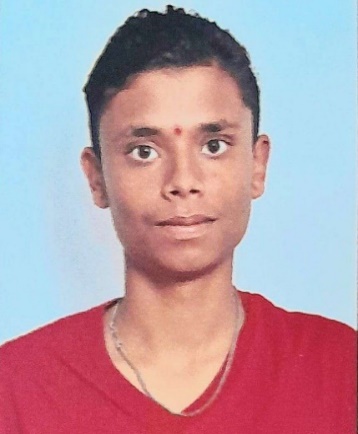  DESHMUKH SHREYASH SANTOSH77395081.37ME3I2 GHOGARE SAGAR LAXMAN76295080.21ME3I3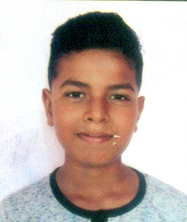  YASH VINOD KAKADE75295079.16ME5I1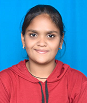  BORADE TANUJA PRASHANT928105088.38ME5I2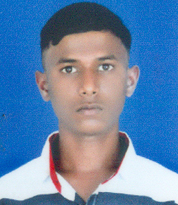  MOHARE NILESH NIVRUTTI921105087.71ME5I3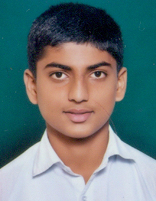  WAGHMARE SHANTANU SHIVAJI906105086.29